Об утверждении форм решений об использовании остатков целевых средствВ соответствии с пунктом 3 статьи 91 Закона Донецкой Народной Республики «Об основах бюджетного устройства и бюджетного процесса в Донецкой Народной Республике», подпунктом 6 пункта 15.2 Положения о Министерстве финансов Донецкой Народной Республики, утвержденного Постановлением   Совета   Министров   Донецкой    Народной    Республики от 22 июля 2015 г. № 13-33, в целях организации единого подхода при формировании главными распорядителями бюджетных средств решений об использовании остатков целевых средств во исполнение Постановления Правительства Донецкой Народной Республики от 17 декабря 2021 г. № 101-2 «Об утверждении Порядка казначейского сопровождения в 2022 финансовом году»ПРИКАЗЫВАЮ:Утвердить следующие формы документов:Решение об использовании остатков целевых средств на лицевых счетах   получателей   целевых   средств   по    состоянию    на    01.01.2022 (во исполнение Постановления Правительства Донецкой Народной Республики от 17 декабря 2021 г. № 101-2 «Об утверждении Порядка казначейского сопровождения в 2022 финансовом году») (приложение 1);Решение об использовании остатков целевых средств на лицевых счетах получателей целевых средств, полученных как возврат дебиторской задолженности (во исполнение Постановления Правительства Донецкой Народной Республики от 17 декабря 2021 г. № 101-2 «Об утверждении Порядка казначейского сопровождения в 2022 финансовом году») (приложение 2);2Решение об использовании остатков целевых средств на лицевых счетах исполнителей (соисполнителей) по контракту (договору) по состоянию на 01.01.2022 (во исполнение Постановления Правительства Донецкой Народной Республики от 17 декабря 2021 г. № 101-2 «Об утверждении Порядка казначейского сопровождения в 2022 финансовом году») (приложение 3);Решение об использовании остатков целевых средств на лицевых счетах исполнителей (соисполнителей) по контракту (договору), полученных как возврат дебиторской задолженности (во исполнение Постановления Правительства Донецкой Народной Республики от 17 декабря 2021 г. № 101-2«Об утверждении Порядка казначейского сопровождения в 2022 финансовом году») (приложение 4).Признать утратившим силу приказ Министерства финансов Донецкой Народной Республики от 11 января 2021 г. № 1 «Об утверждении форм решений об использовании остатков целевых средств».Настоящий Приказ вступает в силу со дня его официального опубликования.Контроль исполнения настоящего Приказа оставляю за собой.Министр	Я.С. ЧаусоваПриложение 1к приказу Министерства финансов 

Донецкой Народной Республики 
от	№ 	СОГЛАСОВАНОМинистр финансовДонецкой Народной РеспубликиМ. П.  	(подпись)	(расшифровка подписи)«_	»	20	г.УТВЕРЖДАЮ(должность руководителя (уполномоченного лица) главного распорядителя бюджетных средств)М. П.  	(подпись)	(расшифровка подписи)«_	»	20	г.Решение об использовании остатков целевых средств на лицевых счетах получателей целевых средств по состоянию на 01.01.2022 (во исполнение Постановления Правительства Донецкой Народной Республики от 17 декабря 2021 г. № 101-2 «Об утвержденииПорядка казначейского сопровождения в 2022 финансовом году»1от  	Наименование главногораспорядителя бюджетных средствГлава по БКруб.2Продолжение приложения 11 Решение предоставляется в Министерство финансов Донецкой Народной Республики до 01 апреля 2022 г. согласно пункту 13 раздела II Порядка казначейского сопровождения в 2022 финансовом году, утвержденного Постановлением Правительства Донецкой Народной Республики от 17 декабря 2021 г. № 101-2.2 Указанная сумма остатков подтверждается выпиской из лицевого счета, предоставленной Республиканским казначейством Донецкой Народной Республики по состоянию на 01.01.2022.Приложение 2к приказу Министерства финансов Донецкой Народной Республики от	№ 	СОГЛАСОВАНОМинистр финансовДонецкой Народной РеспубликиУТВЕРЖДАЮ(должность руководителя (уполномоченного лица) главного распорядителя бюджетных средств)М. П.(подпись)	(расшифровка подписи)М. П.(подпись)	(расшифровка подписи)«_	»	20	г.«__»	20	г.Решение об использовании остатков целевых средств на лицевых счетах получателей целевых средств, полученных как возврат дебиторской задолженности (во исполнение Постановления Правительства Донецкой Народной Республики от 17 декабря 2021 г.№ 101-2 «Об утверждении Порядка казначейского сопровождения в 2022 финансовом году»)1от  	Наименование главногораспорядителя бюджетных средствГлава по БКруб.2Продолжение приложения 2Руководитель получателя целевых средств (иноеуполномоченное лицо)	 		 	М. П.(подпись)(расшифровка подписи)Главный бухгалтер получателя целевых средств(иное уполномоченное лицо)	 		 	«__»	20	г.(подпись)(расшифровка подписи)1 Решение предоставляется в Министерство финансов Донецкой Народной Республики в течение 30 рабочих дней со дня поступления средств от возврата дебиторской задолженности отчетного 2021 года согласно пункту 14 раздела II Порядка казначейского сопровождения в 2022 финансовом году, утвержденного Постановлением Правительства Донецкой Народной Республики от 17 декабря 2021 г. № 101-2.2 Указанная сумма остатков подтверждается выпиской из лицевого счета на дату поступления средств, полученных как возврат дебиторской задолженности отчетного 2021 года, копией платежного поручения, а также выпиской со счета, предоставленной Центральным Республиканским Банком Донецкой Народной Республики.СОГЛАСОВАНОМинистр финансовДонецкой Народной РеспубликиМ. П.  	(подпись)	(расшифровка подписи)«_	»	20	г.Приложение 3к приказу Министерства финансов Донецкой Народной Республики от	№ 	УТВЕРЖДАЮ(должность руководителя (уполномоченного лица) главного распорядителя бюджетных средств)М. П.  	(подпись)	(расшифровка подписи)«_	»	20	г.Решение об использовании остатков целевых средств на лицевых счетах исполнителей (соисполнителей)по контракту (договору) по состоянию на 01.01.2022 (во исполнение Постановления Донецкой Народной Республики от 17 декабря 2021 г. № 101-2 «Об утверждении Порядка казначейского сопровождения в 2022 финансовом году»)1от  	Наименование главногораспорядителя бюджетных средствНаименование получателя целевых средствГлава по БКИКЮЛруб.2Продолжение приложения 31 Решение предоставляется в Министерство финансов Донецкой Народной Республики до 01 апреля 2022 г. согласно пункту 13 раздела II Порядка казначейского сопровождения в 2022 финансовом году, утвержденного Постановлением Правительства Донецкой Народной Республики от 17 декабря 2021 г. № 101-2.2 Указанная сумма остатков подтверждается выпиской из лицевого счета, предоставленной Республиканским казначейством Донецкой Народной Республики по состоянию на 01.01.2022.СОГЛАСОВАНОМинистр финансовДонецкой Народной РеспубликиМ. П.  	(подпись)	(расшифровка подписи)«_	»	20	г.Приложение 4к приказу Министерства финансов Донецкой Народной Республики от	№ 	УТВЕРЖДАЮ(должность руководителя (уполномоченного лица) главного распорядителя бюджетных средств)М. П.  	(подпись)	(расшифровка подписи)«_	»	20	г.Решение об использовании остатков целевых средств на лицевых счетах исполнителей (соисполнителей) по контракту (договору), полученных как возврат дебиторской задолженности (во исполнение Постановления Правительства Донецкой Народной Республики от 17 декабря 2021 г. № 101-2 «Об утверждении Порядка казначейского сопровождения в 2022 финансовом году»)1от  	Наименование главногораспорядителя бюджетных средствГлава по БКНаименование получателя целевыхсредств	ИКЮЛруб.2Продолжение приложения 4Руководитель получателя целевых средств (иноеуполномоченное лицо)	 		 	Руководитель исполнителя (соисполнителя) (иноеуполномоченное лицо)	 		 	М. П.(подпись)(расшифровка подписи)М. П.(подпись)(расшифровка подписи)Главный бухгалтер получателя целевых средств (иноеуполномоченное лицо)	 		 	Главный бухгалтер исполнителя (соисполнителя) (иноеуполномоченное лицо)	 		 	(подпись)(расшифровка подписи)(подпись)(расшифровка подписи)«_    »	20__ г.	«_    »	20__ г.1 Решение предоставляется в Министерство финансов Донецкой Народной Республики в течение 30 рабочих дней со дня поступления средств от возврата дебиторской задолженности отчетного 2021 года согласно пункту 14 раздела II Порядка казначейского сопровождения в 2022 финансовом году, утвержденного Постановлением Правительства Донецкой Народной Республики от 17 декабря 2021 г. № 101-2.2 Указанная сумма остатков подтверждается выпиской из лицевого счета на дату поступления средств, полученных как возврат дебиторской задолженности отчетного 2021 года, копией платежного поручения, а также выпиской со счета, предоставленной Центральным Республиканским Банком Донецкой Народной Республики.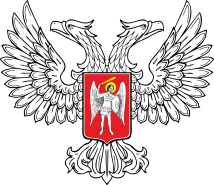 МИНИСТЕРСТВО ФИНАНСОВ ДОНЕЦКОЙ НАРОДНОЙ РЕСПУБЛИКИПРИКАЗ23 декабря 2021 г.	Донецк	№ 299№ п/пНаименование получателя целевых средствИКЮЛполучателя целевых средствОснование для предоставления целевых средствСоглашение овыделении субсидии из Республиканского бюджета Донецкой Народной РеспубликиСумма остатков целевых средств на 01.01.2022 на лицевом счете, открытом по коду «71» вРеспубликанскомказначействе Донецкой Народной Республики2Расходование средств с лицевого счета, открытого по коду «71» вРеспубликанском казначействе Донецкой Народной РеспубликиРасходование средств с лицевого счета, открытого по коду «71» вРеспубликанском казначействе Донецкой Народной Республики№ п/пНаименование получателя целевых средствИКЮЛполучателя целевых средствОснование для предоставления целевых средствСоглашение овыделении субсидии из Республиканского бюджета Донецкой Народной РеспубликиСумма остатков целевых средств на 01.01.2022 на лицевом счете, открытом по коду «71» вРеспубликанскомказначействе Донецкой Народной Республики2сумма, подлежащая расходованиюнаправление расходования1234567812345678ИтогоИтогоИтогоИтогоВсегоВсегоРуководитель получателяцелевых средств (иное уполномоченное лицо)М. П.(подпись)(расшифровка подписи)Главный бухгалтерполучателя целевых средств(иное уполномоченное лицо)(подпись)(расшифровка подписи)«_    »	20__ г.№ п/пНаименование получателяцелевых средствИКЮЛполучателя целевых средствОснование для предоставления целевых средствСоглашение о выделении субсидии из Республиканского бюджета Донецкой Народной Республики контракт/договорСумма целевых средств, полученных как возврат дебиторскойзадолженности на лицевой счет, открытый по коду«71» в Республиканском казначействе Донецкой Народной Республики2Причина возврата целевых средствРасходование целевых средств с лицевого счета, открытого по коду «71» в Республиканскомказначействе Донецкой Народной Республики, полученных как возврат дебиторскойзадолженностиРасходование целевых средств с лицевого счета, открытого по коду «71» в Республиканскомказначействе Донецкой Народной Республики, полученных как возврат дебиторскойзадолженности№ п/пНаименование получателяцелевых средствИКЮЛполучателя целевых средствОснование для предоставления целевых средствСоглашение о выделении субсидии из Республиканского бюджета Донецкой Народной Республики контракт/договорСумма целевых средств, полученных как возврат дебиторскойзадолженности на лицевой счет, открытый по коду«71» в Республиканском казначействе Донецкой Народной Республики2Причина возврата целевых средствсумма, подлежащая расходованиюнаправление расходования123456789123456789ИтогоИтогоИтогоИтогоВсегоВсего№ п/пНаименование исполнителя(соисполнителя) по контракту (договору)ИКЮЛисполнителя (соисполнителя)по контракту (договору)Основание для предоставления целевых средствСоглашение овыделении субсидии из Республиканского бюджета Донецкой Народной РеспубликиСумма остатков целевых средств на 01.01.2022 на лицевом счете, открытом по коду «71» вРеспубликанскомказначействе Донецкой Народной Республики2Расходование средств с лицевого счета, открытого по коду «71» вРеспубликанском казначействе Донецкой Народной РеспубликиРасходование средств с лицевого счета, открытого по коду «71» вРеспубликанском казначействе Донецкой Народной Республики№ п/пНаименование исполнителя(соисполнителя) по контракту (договору)ИКЮЛисполнителя (соисполнителя)по контракту (договору)Основание для предоставления целевых средствСоглашение овыделении субсидии из Республиканского бюджета Донецкой Народной РеспубликиСумма остатков целевых средств на 01.01.2022 на лицевом счете, открытом по коду «71» вРеспубликанскомказначействе Донецкой Народной Республики2сумма, подлежащая расходованиюнаправление расходования1234567812345678ИтогоИтогоИтогоИтогоВсегоВсегоРуководитель получателя целевых средств (иное уполномоченное лицо)Руководитель исполнителя (соисполнителя) (иноеМ. П.(подпись)(расшифровка подписи)уполномоченное лицо) М. П.(подпись)(расшифровка подписи)Главный бухгалтер получателя целевыхсредств (иное уполномоченное лицо)Главный бухгалтер исполнителя(соисполнителя) (иное уполномоченное лицо)(подпись)(расшифровка подписи)(подпись)(расшифровка подписи)«_    »	20__ г.«_    »	20__ г.№ п/пНаименование исполнителя(соисполнителя) по контракту (договору)ИКЮЛисполнителя (соисполнителя)по контракту (договору)Основание для предоставления целевых средствСоглашение о выделениисубсидии из Республиканского бюджета ДонецкойНародной Республики/ контракт/договорСумма целевых средств, полученных как возврат дебиторскойзадолженности на лицевой счет, открытыйпо коду «71» в Республиканскомказначействе Донецкой Народной Республики2Причина возврата целевых средствРасходование целевых средств с лицевого счета, открытого по коду«71» в Республиканском казначействе Донецкой Народной Республики, полученных как возврат дебиторской задолженностиРасходование целевых средств с лицевого счета, открытого по коду«71» в Республиканском казначействе Донецкой Народной Республики, полученных как возврат дебиторской задолженности№ п/пНаименование исполнителя(соисполнителя) по контракту (договору)ИКЮЛисполнителя (соисполнителя)по контракту (договору)Основание для предоставления целевых средствСоглашение о выделениисубсидии из Республиканского бюджета ДонецкойНародной Республики/ контракт/договорСумма целевых средств, полученных как возврат дебиторскойзадолженности на лицевой счет, открытыйпо коду «71» в Республиканскомказначействе Донецкой Народной Республики2Причина возврата целевых средствсумма, подлежащая расходованиюнаправление расходования123456789123456789ИтогоИтогоИтогоИтогоВсегоВсего